November 29, 2015Mr. Gregorio WertheinPresidentFederación de Ecuestre ArgentinaGorostiaga 2287C.C. 59 Sucursal 26B1426Buenos Aires, ArgentinaDear Mr. Werthein,I am writing to follow up on a discussion held during the PAEC meeting at the General Assembly regarding the unification of the competition formats and the fence heights for the following Games: Central American Games, Central American and Caribbean Games, Bolivarian Games and the ODESUR Games. The goal is to have the same competition format and standards throughout the region to ensure the qualification of NFs to the Pan American Games. Please see the proposed standards below:ODESUR GamesEventing CCI 1*Dressage - Small TourFirst Day Individual and First Team- Prix. St. GeorgeSecond Day Individual and Team Final - Inter IThird Day REST DAYFourth Day Freestyle IndividualJumping   				Present Format			 Proposed FormatSpeed 					1.30m 				 1.35mTeam 					1.35m				 1.40mFinal Round A 				1.40m				 1.45mFinal Round B 				1.45m 				 1.50mWe are currently drafting the qualification system and are requesting your formal response to the above proposed standards by December 18, 2015.If you have any questions please contact me at your convenience.Sincerely,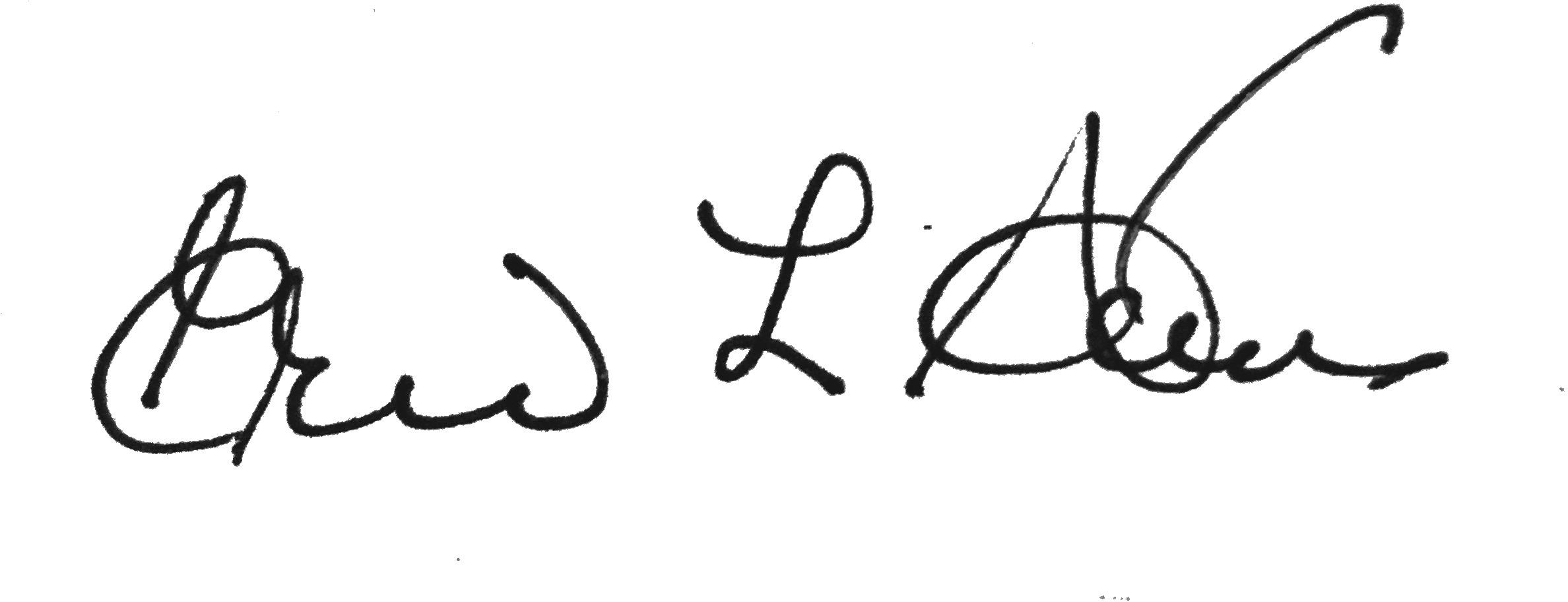 Eric L. Straus, Secretary General PAECCc: Ms. Carmen Barrera, President PAEC